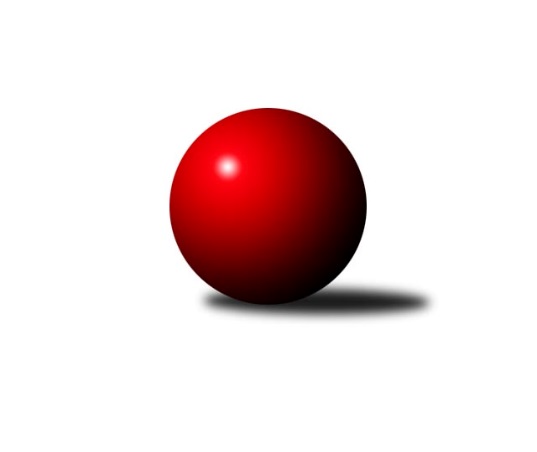 Č.5Ročník 2023/2024	4.6.2024 Mistrovství Prahy 1 2023/2024Statistika 5. kolaTabulka družstev:		družstvo	záp	výh	rem	proh	skore	sety	průměr	body	plné	dorážka	chyby	1.	KK Konstruktiva C	4	3	1	0	21.0 : 11.0 	(25.5 : 22.5)	2487	7	1737	750	44.3	2.	SK Uhelné sklady	5	3	1	1	23.0 : 17.0 	(34.0 : 26.0)	2514	7	1773	741	44.4	3.	SK Žižkov C	4	3	0	1	21.0 : 11.0 	(28.0 : 20.0)	2584	6	1787	797	42.5	4.	TJ Kobylisy A	5	3	0	2	20.5 : 19.5 	(27.5 : 32.5)	2442	6	1690	752	47.2	5.	TJ Rudná	3	2	1	0	16.0 : 8.0 	(20.0 : 16.0)	2622	5	1826	797	38.7	6.	KK Slavia Praha	4	2	1	1	18.0 : 14.0 	(25.0 : 23.0)	2485	5	1735	751	49.5	7.	TJ Kobylisy B	5	2	1	2	21.0 : 19.0 	(33.0 : 27.0)	2366	5	1676	690	54.2	8.	AC Sparta B	5	2	1	2	19.5 : 20.5 	(32.5 : 27.5)	2540	5	1762	778	43	9.	SK Meteor Praha B	4	2	0	2	17.5 : 14.5 	(27.5 : 20.5)	2489	4	1731	759	40.5	10.	SC Olympia Radotín	4	2	0	2	17.0 : 15.0 	(23.5 : 24.5)	2485	4	1724	761	45.8	11.	SK Žižkov B	5	1	1	3	16.5 : 23.5 	(29.0 : 31.0)	2451	3	1704	747	42.6	12.	KK DP Praha	4	1	0	3	10.0 : 22.0 	(16.0 : 32.0)	2368	2	1664	704	56.3	13.	SK Meteor C	4	0	1	3	11.0 : 21.0 	(20.5 : 27.5)	2393	1	1714	679	60.5	14.	VSK ČVUT	4	0	0	4	8.0 : 24.0 	(18.0 : 30.0)	2380	0	1680	700	62.8Tabulka doma:		družstvo	záp	výh	rem	proh	skore	sety	průměr	body	maximum	minimum	1.	SK Uhelné sklady	3	3	0	0	18.0 : 6.0 	(24.0 : 12.0)	2484	6	2515	2450	2.	TJ Kobylisy A	3	3	0	0	15.5 : 8.5 	(18.0 : 18.0)	2350	6	2384	2333	3.	TJ Kobylisy B	3	2	1	0	17.0 : 7.0 	(23.0 : 13.0)	2340	5	2349	2323	4.	SK Meteor Praha B	2	2	0	0	12.0 : 4.0 	(15.0 : 9.0)	2603	4	2707	2499	5.	SK Žižkov C	3	2	0	1	16.0 : 8.0 	(23.0 : 13.0)	2673	4	2702	2641	6.	AC Sparta B	3	1	1	1	13.0 : 11.0 	(22.0 : 14.0)	2526	3	2579	2480	7.	TJ Rudná	1	1	0	0	6.0 : 2.0 	(8.0 : 4.0)	2640	2	2640	2640	8.	KK Konstruktiva C	1	1	0	0	6.0 : 2.0 	(6.0 : 6.0)	2442	2	2442	2442	9.	SC Olympia Radotín	2	1	0	1	9.0 : 7.0 	(12.5 : 11.5)	2615	2	2659	2570	10.	KK DP Praha	2	1	0	1	8.0 : 8.0 	(12.5 : 11.5)	2590	2	2602	2578	11.	KK Slavia Praha	1	0	1	0	4.0 : 4.0 	(6.0 : 6.0)	2389	1	2389	2389	12.	SK Meteor C	2	0	1	1	7.0 : 9.0 	(13.0 : 11.0)	2513	1	2549	2477	13.	SK Žižkov B	2	0	0	2	5.5 : 10.5 	(12.0 : 12.0)	2556	0	2585	2527	14.	VSK ČVUT	2	0	0	2	3.0 : 13.0 	(8.0 : 16.0)	2551	0	2575	2526Tabulka venku:		družstvo	záp	výh	rem	proh	skore	sety	průměr	body	maximum	minimum	1.	KK Konstruktiva C	3	2	1	0	15.0 : 9.0 	(19.5 : 16.5)	2502	5	2645	2343	2.	KK Slavia Praha	3	2	0	1	14.0 : 10.0 	(19.0 : 17.0)	2517	4	2650	2255	3.	TJ Rudná	2	1	1	0	10.0 : 6.0 	(12.0 : 12.0)	2614	3	2670	2557	4.	SK Žižkov B	3	1	1	1	11.0 : 13.0 	(17.0 : 19.0)	2479	3	2684	2323	5.	SK Žižkov C	1	1	0	0	5.0 : 3.0 	(5.0 : 7.0)	2494	2	2494	2494	6.	SC Olympia Radotín	2	1	0	1	8.0 : 8.0 	(11.0 : 13.0)	2421	2	2593	2248	7.	AC Sparta B	2	1	0	1	6.5 : 9.5 	(10.5 : 13.5)	2547	2	2560	2534	8.	SK Uhelné sklady	2	0	1	1	5.0 : 11.0 	(10.0 : 14.0)	2545	1	2569	2521	9.	SK Meteor Praha B	2	0	0	2	5.5 : 10.5 	(12.5 : 11.5)	2433	0	2585	2280	10.	VSK ČVUT	2	0	0	2	5.0 : 11.0 	(10.0 : 14.0)	2295	0	2299	2291	11.	TJ Kobylisy A	2	0	0	2	5.0 : 11.0 	(9.5 : 14.5)	2488	0	2583	2393	12.	TJ Kobylisy B	2	0	0	2	4.0 : 12.0 	(10.0 : 14.0)	2379	0	2416	2342	13.	SK Meteor C	2	0	0	2	4.0 : 12.0 	(7.5 : 16.5)	2372	0	2451	2293	14.	KK DP Praha	2	0	0	2	2.0 : 14.0 	(3.5 : 20.5)	2257	0	2397	2116Tabulka podzimní části:		družstvo	záp	výh	rem	proh	skore	sety	průměr	body	doma	venku	1.	KK Konstruktiva C	4	3	1	0	21.0 : 11.0 	(25.5 : 22.5)	2487	7 	1 	0 	0 	2 	1 	0	2.	SK Uhelné sklady	5	3	1	1	23.0 : 17.0 	(34.0 : 26.0)	2514	7 	3 	0 	0 	0 	1 	1	3.	SK Žižkov C	4	3	0	1	21.0 : 11.0 	(28.0 : 20.0)	2584	6 	2 	0 	1 	1 	0 	0	4.	TJ Kobylisy A	5	3	0	2	20.5 : 19.5 	(27.5 : 32.5)	2442	6 	3 	0 	0 	0 	0 	2	5.	TJ Rudná	3	2	1	0	16.0 : 8.0 	(20.0 : 16.0)	2622	5 	1 	0 	0 	1 	1 	0	6.	KK Slavia Praha	4	2	1	1	18.0 : 14.0 	(25.0 : 23.0)	2485	5 	0 	1 	0 	2 	0 	1	7.	TJ Kobylisy B	5	2	1	2	21.0 : 19.0 	(33.0 : 27.0)	2366	5 	2 	1 	0 	0 	0 	2	8.	AC Sparta B	5	2	1	2	19.5 : 20.5 	(32.5 : 27.5)	2540	5 	1 	1 	1 	1 	0 	1	9.	SK Meteor Praha B	4	2	0	2	17.5 : 14.5 	(27.5 : 20.5)	2489	4 	2 	0 	0 	0 	0 	2	10.	SC Olympia Radotín	4	2	0	2	17.0 : 15.0 	(23.5 : 24.5)	2485	4 	1 	0 	1 	1 	0 	1	11.	SK Žižkov B	5	1	1	3	16.5 : 23.5 	(29.0 : 31.0)	2451	3 	0 	0 	2 	1 	1 	1	12.	KK DP Praha	4	1	0	3	10.0 : 22.0 	(16.0 : 32.0)	2368	2 	1 	0 	1 	0 	0 	2	13.	SK Meteor C	4	0	1	3	11.0 : 21.0 	(20.5 : 27.5)	2393	1 	0 	1 	1 	0 	0 	2	14.	VSK ČVUT	4	0	0	4	8.0 : 24.0 	(18.0 : 30.0)	2380	0 	0 	0 	2 	0 	0 	2Tabulka jarní části:		družstvo	záp	výh	rem	proh	skore	sety	průměr	body	doma	venku	1.	SK Meteor C	0	0	0	0	0.0 : 0.0 	(0.0 : 0.0)	0	0 	0 	0 	0 	0 	0 	0 	2.	KK Konstruktiva C	0	0	0	0	0.0 : 0.0 	(0.0 : 0.0)	0	0 	0 	0 	0 	0 	0 	0 	3.	SK Uhelné sklady	0	0	0	0	0.0 : 0.0 	(0.0 : 0.0)	0	0 	0 	0 	0 	0 	0 	0 	4.	SK Žižkov B	0	0	0	0	0.0 : 0.0 	(0.0 : 0.0)	0	0 	0 	0 	0 	0 	0 	0 	5.	KK DP Praha	0	0	0	0	0.0 : 0.0 	(0.0 : 0.0)	0	0 	0 	0 	0 	0 	0 	0 	6.	TJ Rudná	0	0	0	0	0.0 : 0.0 	(0.0 : 0.0)	0	0 	0 	0 	0 	0 	0 	0 	7.	VSK ČVUT	0	0	0	0	0.0 : 0.0 	(0.0 : 0.0)	0	0 	0 	0 	0 	0 	0 	0 	8.	AC Sparta B	0	0	0	0	0.0 : 0.0 	(0.0 : 0.0)	0	0 	0 	0 	0 	0 	0 	0 	9.	TJ Kobylisy B	0	0	0	0	0.0 : 0.0 	(0.0 : 0.0)	0	0 	0 	0 	0 	0 	0 	0 	10.	SK Meteor Praha B	0	0	0	0	0.0 : 0.0 	(0.0 : 0.0)	0	0 	0 	0 	0 	0 	0 	0 	11.	TJ Kobylisy A	0	0	0	0	0.0 : 0.0 	(0.0 : 0.0)	0	0 	0 	0 	0 	0 	0 	0 	12.	SK Žižkov C	0	0	0	0	0.0 : 0.0 	(0.0 : 0.0)	0	0 	0 	0 	0 	0 	0 	0 	13.	SC Olympia Radotín	0	0	0	0	0.0 : 0.0 	(0.0 : 0.0)	0	0 	0 	0 	0 	0 	0 	0 	14.	KK Slavia Praha	0	0	0	0	0.0 : 0.0 	(0.0 : 0.0)	0	0 	0 	0 	0 	0 	0 	0 Zisk bodů pro družstvo:		jméno hráče	družstvo	body	zápasy	v %	dílčí body	sety	v %	1.	Miroslav Viktorin 	AC Sparta B 	5	/	5	(100%)	10	/	10	(100%)	2.	Vladimíra Pavlatová 	AC Sparta B 	5	/	5	(100%)	9	/	10	(90%)	3.	Stanislav Schuh 	SK Žižkov B 	5	/	5	(100%)	7.5	/	10	(75%)	4.	Karel Mašek 	TJ Kobylisy A 	4.5	/	5	(90%)	7.5	/	10	(75%)	5.	Luboš Soukup 	SK Meteor Praha B 	4	/	4	(100%)	8	/	8	(100%)	6.	Stanislav Vesecký 	KK Konstruktiva C 	4	/	4	(100%)	6	/	8	(75%)	7.	Karel Hybš 	KK Konstruktiva C 	4	/	4	(100%)	5.5	/	8	(69%)	8.	Miroslav Míchal 	SK Uhelné sklady 	4	/	5	(80%)	9	/	10	(90%)	9.	Pavel Červinka 	TJ Kobylisy A 	4	/	5	(80%)	9	/	10	(90%)	10.	Martin Novák 	SK Uhelné sklady 	4	/	5	(80%)	7.5	/	10	(75%)	11.	Pavel Novák 	SK Meteor Praha B 	3	/	3	(100%)	6	/	6	(100%)	12.	Ludmila Erbanová 	TJ Rudná 	3	/	3	(100%)	5	/	6	(83%)	13.	Vladimír Zdražil 	SC Olympia Radotín 	3	/	3	(100%)	5	/	6	(83%)	14.	Vojtěch Zlatník 	SC Olympia Radotín 	3	/	3	(100%)	4.5	/	6	(75%)	15.	Jindra Pokorná 	SK Meteor C 	3	/	4	(75%)	6	/	8	(75%)	16.	Petr Moravec 	TJ Kobylisy B 	3	/	4	(75%)	6	/	8	(75%)	17.	Petr Barchánek 	KK Konstruktiva C 	3	/	4	(75%)	6	/	8	(75%)	18.	Robert Asimus 	SC Olympia Radotín 	3	/	4	(75%)	5	/	8	(63%)	19.	Filip Knap 	KK Slavia Praha 	3	/	4	(75%)	5	/	8	(63%)	20.	Tomáš Kazimour 	SK Žižkov C 	3	/	4	(75%)	5	/	8	(63%)	21.	Jindřich Málek 	KK DP Praha 	3	/	4	(75%)	4.5	/	8	(56%)	22.	Tomáš Dvořák 	SK Uhelné sklady 	3	/	4	(75%)	4	/	8	(50%)	23.	Stanislava Sábová 	SK Žižkov C 	3	/	4	(75%)	4	/	8	(50%)	24.	Robert Kratochvíl 	TJ Kobylisy B 	3	/	5	(60%)	7	/	10	(70%)	25.	Pavel Moravec 	TJ Kobylisy B 	3	/	5	(60%)	6	/	10	(60%)	26.	Jan Neckář 	SK Žižkov B 	3	/	5	(60%)	5.5	/	10	(55%)	27.	Irini Sedláčková 	SK Žižkov B 	3	/	5	(60%)	4	/	10	(40%)	28.	David Dittrich 	SK Meteor Praha B 	2.5	/	4	(63%)	4	/	8	(50%)	29.	Kamila Svobodová 	AC Sparta B 	2.5	/	5	(50%)	5.5	/	10	(55%)	30.	Miloslav Všetečka 	SK Žižkov B 	2	/	2	(100%)	4	/	4	(100%)	31.	Josef Pokorný 	SK Žižkov C 	2	/	2	(100%)	4	/	4	(100%)	32.	Jan Knyttl 	VSK ČVUT  	2	/	2	(100%)	3	/	4	(75%)	33.	Tomáš Pokorný 	SK Žižkov C 	2	/	3	(67%)	5	/	6	(83%)	34.	Jiří Spěváček 	TJ Rudná 	2	/	3	(67%)	4	/	6	(67%)	35.	Miluše Kohoutová 	TJ Rudná 	2	/	3	(67%)	4	/	6	(67%)	36.	Jan Novák 	KK DP Praha 	2	/	3	(67%)	3	/	6	(50%)	37.	Jaroslav Pýcha 	SK Žižkov C 	2	/	3	(67%)	3	/	6	(50%)	38.	Aleš Jungmann 	KK Slavia Praha 	2	/	4	(50%)	6	/	8	(75%)	39.	Josef Tesař 	SK Meteor C 	2	/	4	(50%)	5	/	8	(63%)	40.	Zdeněk Novák 	KK Slavia Praha 	2	/	4	(50%)	5	/	8	(63%)	41.	Adam Vejvoda 	VSK ČVUT  	2	/	4	(50%)	5	/	8	(63%)	42.	Ctirad Dudycha 	SK Meteor Praha B 	2	/	4	(50%)	4	/	8	(50%)	43.	Petr Dvořák 	SC Olympia Radotín 	2	/	4	(50%)	4	/	8	(50%)	44.	Jan Petráček 	SK Meteor C 	2	/	4	(50%)	4	/	8	(50%)	45.	Markéta Rajnochová 	SK Uhelné sklady 	2	/	4	(50%)	4	/	8	(50%)	46.	Pavel Váňa 	SK Žižkov C 	2	/	4	(50%)	4	/	8	(50%)	47.	Miroslav Tomeš 	KK DP Praha 	2	/	4	(50%)	3.5	/	8	(44%)	48.	Jiří Novotný 	SK Meteor Praha B 	2	/	4	(50%)	3	/	8	(38%)	49.	Milan Vejvoda 	VSK ČVUT  	2	/	4	(50%)	3	/	8	(38%)	50.	Karel Vaňata 	KK Slavia Praha 	2	/	4	(50%)	3	/	8	(38%)	51.	Michal Matyska 	TJ Kobylisy B 	2	/	5	(40%)	5	/	10	(50%)	52.	Zdeněk Šrot 	TJ Kobylisy B 	2	/	5	(40%)	5	/	10	(50%)	53.	Václav Bouchal 	TJ Kobylisy A 	2	/	5	(40%)	4	/	10	(40%)	54.	Jan Nowak 	TJ Kobylisy B 	2	/	5	(40%)	4	/	10	(40%)	55.	Jan Neckář ml.	SK Žižkov B 	1.5	/	5	(30%)	5	/	10	(50%)	56.	Tomáš Jiránek 	KK Slavia Praha 	1	/	1	(100%)	2	/	2	(100%)	57.	Jaroslav Pleticha ml.	KK Konstruktiva C 	1	/	1	(100%)	2	/	2	(100%)	58.	Luboš Kocmich 	VSK ČVUT  	1	/	1	(100%)	2	/	2	(100%)	59.	Adam Rajnoch 	SK Uhelné sklady 	1	/	1	(100%)	2	/	2	(100%)	60.	Tomáš Eštók 	KK Konstruktiva C 	1	/	1	(100%)	2	/	2	(100%)	61.	Hana Dragounová 	SK Žižkov C 	1	/	2	(50%)	3	/	4	(75%)	62.	Zdeněk Míka 	SK Meteor C 	1	/	2	(50%)	3	/	4	(75%)	63.	Martin Pondělíček 	SC Olympia Radotín 	1	/	2	(50%)	1	/	4	(25%)	64.	Karel Sedláček 	TJ Kobylisy A 	1	/	2	(50%)	1	/	4	(25%)	65.	Jan Rokos 	TJ Rudná 	1	/	3	(33%)	3	/	6	(50%)	66.	Ivana Vlková 	SK Meteor C 	1	/	3	(33%)	2.5	/	6	(42%)	67.	Jan Hloušek 	SK Uhelné sklady 	1	/	3	(33%)	2.5	/	6	(42%)	68.	Pavel Mezek 	TJ Kobylisy A 	1	/	3	(33%)	2	/	6	(33%)	69.	Samuel Fujko 	KK Konstruktiva C 	1	/	3	(33%)	2	/	6	(33%)	70.	Jan Václavík 	KK Slavia Praha 	1	/	3	(33%)	2	/	6	(33%)	71.	Pavel Strnad 	TJ Rudná 	1	/	3	(33%)	2	/	6	(33%)	72.	Jaromír Bok 	TJ Rudná 	1	/	3	(33%)	2	/	6	(33%)	73.	Pavel Dvořák 	SC Olympia Radotín 	1	/	4	(25%)	3	/	8	(38%)	74.	Petra Švarcová 	KK DP Praha 	1	/	4	(25%)	3	/	8	(38%)	75.	Pavel Černý 	SK Uhelné sklady 	1	/	4	(25%)	3	/	8	(38%)	76.	Roman Tumpach 	SK Uhelné sklady 	1	/	4	(25%)	2	/	8	(25%)	77.	Jiří Piskáček 	VSK ČVUT  	1	/	4	(25%)	2	/	8	(25%)	78.	Vít Fikejzl 	AC Sparta B 	1	/	4	(25%)	2	/	8	(25%)	79.	Petr Knap 	KK Slavia Praha 	1	/	4	(25%)	2	/	8	(25%)	80.	Jaromír Žítek 	TJ Kobylisy A 	1	/	4	(25%)	2	/	8	(25%)	81.	Petra Vesecká 	KK Konstruktiva C 	1	/	4	(25%)	2	/	8	(25%)	82.	Zdeněk Cepl 	AC Sparta B 	1	/	5	(20%)	3	/	10	(30%)	83.	Jan Vácha 	AC Sparta B 	1	/	5	(20%)	2.5	/	10	(25%)	84.	Lubomír Chudoba 	TJ Kobylisy A 	1	/	5	(20%)	2	/	10	(20%)	85.	Josef Málek 	KK DP Praha 	0	/	1	(0%)	1	/	2	(50%)	86.	Petra Šimková 	SC Olympia Radotín 	0	/	1	(0%)	1	/	2	(50%)	87.	Jan Červenka 	AC Sparta B 	0	/	1	(0%)	0.5	/	2	(25%)	88.	Vladimír Dvořák 	SK Meteor Praha B 	0	/	1	(0%)	0.5	/	2	(25%)	89.	Radek Pauk 	SC Olympia Radotín 	0	/	1	(0%)	0	/	2	(0%)	90.	Vladimír Kohout 	TJ Kobylisy A 	0	/	1	(0%)	0	/	2	(0%)	91.	Jaroslav Michálek 	KK DP Praha 	0	/	1	(0%)	0	/	2	(0%)	92.	Jiří Škoda 	VSK ČVUT  	0	/	1	(0%)	0	/	2	(0%)	93.	Jiří Ujhelyi 	SC Olympia Radotín 	0	/	1	(0%)	0	/	2	(0%)	94.	Jiří Tencar 	VSK ČVUT  	0	/	1	(0%)	0	/	2	(0%)	95.	David Knoll 	VSK ČVUT  	0	/	1	(0%)	0	/	2	(0%)	96.	Michal Franc 	SK Meteor Praha B 	0	/	1	(0%)	0	/	2	(0%)	97.	Anna Nowaková 	TJ Kobylisy B 	0	/	1	(0%)	0	/	2	(0%)	98.	Jindřich Habada 	KK DP Praha 	0	/	1	(0%)	0	/	2	(0%)	99.	Miroslav Kochánek 	VSK ČVUT  	0	/	2	(0%)	1	/	4	(25%)	100.	Přemysl Šámal 	SK Meteor C 	0	/	2	(0%)	0	/	4	(0%)	101.	Jaroslav Vondrák 	KK DP Praha 	0	/	2	(0%)	0	/	4	(0%)	102.	Michal Truksa 	SK Žižkov C 	0	/	2	(0%)	0	/	4	(0%)	103.	Josef Kučera 	SK Meteor C 	0	/	2	(0%)	0	/	4	(0%)	104.	Luboš Polanský 	SK Meteor Praha B 	0	/	3	(0%)	2	/	6	(33%)	105.	Ivan Harašta 	KK Konstruktiva C 	0	/	3	(0%)	0	/	6	(0%)	106.	Josef Gebr 	SK Žižkov B 	0	/	4	(0%)	2	/	8	(25%)	107.	Pavel Jahelka 	VSK ČVUT  	0	/	4	(0%)	2	/	8	(25%)	108.	Jiří Brada 	KK DP Praha 	0	/	4	(0%)	1	/	8	(13%)	109.	Anna Sailerová 	SK Žižkov B 	0	/	4	(0%)	1	/	8	(13%)Průměry na kuželnách:		kuželna	průměr	plné	dorážka	chyby	výkon na hráče	1.	SK Žižkov Praha, 3-4	2605	1815	790	54.0	(434.2)	2.	Radotín, 1-4	2578	1775	803	42.0	(429.8)	3.	SK Žižkov Praha, 1-2	2569	1779	790	50.5	(428.2)	4.	SK Žižkov Praha, 1-4	2563	1781	782	46.0	(427.2)	5.	TJ Sokol Rudná, 1-2	2547	1777	770	48.3	(424.6)	6.	Meteor, 1-2	2536	1779	757	47.7	(422.8)	7.	KK Konstruktiva Praha, 1-4	2498	1768	730	43.5	(416.4)	8.	Zvon, 1-2	2429	1691	737	49.0	(404.8)	9.	KK Konstruktiva Praha, 5-6	2429	1714	715	46.5	(404.8)	10.	KK Slavia Praha, 3-4	2366	1664	701	52.0	(394.3)	11.	Kobylisy, 1-2	2298	1622	675	52.0	(383.1)Nejlepší výkony na kuželnách:SK Žižkov Praha, 3-4TJ Rudná	2670	4. kolo	Ludmila Erbanová 	TJ Rudná	485	4. koloKK Slavia Praha	2650	2. kolo	Adam Vejvoda 	VSK ČVUT 	485	4. koloVSK ČVUT 	2575	4. kolo	Pavel Jahelka 	VSK ČVUT 	474	4. koloVSK ČVUT 	2526	2. kolo	Adam Vejvoda 	VSK ČVUT 	472	2. kolo		. kolo	Zdeněk Novák 	KK Slavia Praha	468	2. kolo		. kolo	Miluše Kohoutová 	TJ Rudná	456	4. kolo		. kolo	Jiří Spěváček 	TJ Rudná	454	4. kolo		. kolo	Filip Knap 	KK Slavia Praha	450	2. kolo		. kolo	Jaromír Bok 	TJ Rudná	448	4. kolo		. kolo	Milan Vejvoda 	VSK ČVUT 	440	4. koloRadotín, 1-4SC Olympia Radotín	2659	5. kolo	Stanislav Vesecký 	KK Konstruktiva C	505	1. koloKK Konstruktiva C	2645	1. kolo	Petr Dvořák 	SC Olympia Radotín	480	5. koloSC Olympia Radotín	2588	3. kolo	Karel Hybš 	KK Konstruktiva C	477	1. koloSK Meteor Praha B	2585	5. kolo	Robert Asimus 	SC Olympia Radotín	466	1. koloSC Olympia Radotín	2570	1. kolo	Vladimír Zdražil 	SC Olympia Radotín	462	5. koloSK Meteor C	2424	3. kolo	Vojtěch Zlatník 	SC Olympia Radotín	457	5. kolo		. kolo	Pavel Dvořák 	SC Olympia Radotín	457	3. kolo		. kolo	Robert Asimus 	SC Olympia Radotín	456	3. kolo		. kolo	Luboš Soukup 	SK Meteor Praha B	451	5. kolo		. kolo	Josef Tesař 	SK Meteor C	449	3. koloSK Žižkov Praha, 1-2KK Slavia Praha	2647	4. kolo	Jan Novák 	KK DP Praha	485	4. koloKK DP Praha	2602	4. kolo	Zdeněk Novák 	KK Slavia Praha	470	4. koloKK DP Praha	2578	2. kolo	Jindřich Málek 	KK DP Praha	463	4. koloAC Sparta B	2560	2. kolo	Vladimíra Pavlatová 	AC Sparta B	460	2. kolo		. kolo	Miroslav Viktorin 	AC Sparta B	458	2. kolo		. kolo	Petra Švarcová 	KK DP Praha	457	2. kolo		. kolo	Aleš Jungmann 	KK Slavia Praha	455	4. kolo		. kolo	Karel Vaňata 	KK Slavia Praha	453	4. kolo		. kolo	Jindřich Málek 	KK DP Praha	445	2. kolo		. kolo	Filip Knap 	KK Slavia Praha	442	4. koloSK Žižkov Praha, 1-4SK Žižkov C	2702	5. kolo	Pavel Červinka 	TJ Kobylisy A	524	5. koloSK Žižkov B	2684	3. kolo	Karel Mašek 	TJ Kobylisy A	477	5. koloSK Žižkov C	2677	1. kolo	Stanislava Sábová 	SK Žižkov C	473	3. koloSK Žižkov C	2641	3. kolo	Irini Sedláčková 	SK Žižkov B	471	3. koloSC Olympia Radotín	2593	2. kolo	Jan Neckář 	SK Žižkov B	471	3. koloSK Žižkov B	2585	2. kolo	Tomáš Kazimour 	SK Žižkov C	466	5. koloTJ Kobylisy A	2583	5. kolo	Tomáš Kazimour 	SK Žižkov C	466	3. koloAC Sparta B	2534	4. kolo	Vladimír Zdražil 	SC Olympia Radotín	464	2. koloSK Žižkov B	2527	4. kolo	Jan Neckář ml.	SK Žižkov B	463	3. koloKK DP Praha	2397	1. kolo	Stanislava Sábová 	SK Žižkov C	463	5. koloTJ Sokol Rudná, 1-2TJ Rudná	2689	3. kolo	Miluše Kohoutová 	TJ Rudná	484	2. koloTJ Rudná	2673	5. kolo	Pavel Kasal 	TJ Rudná	471	3. koloTJ Rudná	2640	2. kolo	Filip Knap 	KK Slavia Praha	471	3. koloKK Slavia Praha	2607	3. kolo	Jiří Spěváček 	TJ Rudná	466	3. koloTJ Kobylisy B	2342	2. kolo	Zdeněk Novák 	KK Slavia Praha	463	3. koloKK DP Praha	2336	5. kolo	Aleš Jungmann 	KK Slavia Praha	462	3. kolo		. kolo	Jiří Spěváček 	TJ Rudná	460	5. kolo		. kolo	Štěpán Fatka 	TJ Rudná	460	3. kolo		. kolo	Jaromír Bok 	TJ Rudná	459	5. kolo		. kolo	Ludmila Erbanová 	TJ Rudná	457	2. koloMeteor, 1-2SK Meteor Praha B	2707	4. kolo	Pavel Novák 	SK Meteor Praha B	489	4. koloSK Meteor Praha B	2572	3. kolo	Jindra Pokorná 	SK Meteor C	471	4. koloSK Uhelné sklady	2569	4. kolo	Luboš Polanský 	SK Meteor Praha B	469	3. koloSK Meteor C	2549	2. kolo	Jindra Pokorná 	SK Meteor C	466	2. koloVSK ČVUT 	2527	3. kolo	David Dittrich 	SK Meteor Praha B	461	4. koloSK Uhelné sklady	2521	2. kolo	David Dittrich 	SK Meteor Praha B	459	3. koloSK Meteor Praha B	2499	1. kolo	Jiří Novotný 	SK Meteor Praha B	458	4. koloSK Žižkov C	2494	4. kolo	Miroslav Míchal 	SK Uhelné sklady	455	4. koloSK Meteor C	2477	4. kolo	Ctirad Dudycha 	SK Meteor Praha B	451	4. koloSK Meteor C	2451	1. kolo	Josef Tesař 	SK Meteor C	448	4. koloKK Konstruktiva Praha, 1-4AC Sparta B	2579	5. kolo	Vít Fikejzl 	AC Sparta B	473	5. koloTJ Rudná	2557	1. kolo	Ludmila Erbanová 	TJ Rudná	465	1. koloAC Sparta B	2520	1. kolo	Vladimíra Pavlatová 	AC Sparta B	460	5. koloKK Konstruktiva C	2517	3. kolo	Vladimíra Pavlatová 	AC Sparta B	451	3. koloAC Sparta B	2480	3. kolo	Miroslav Viktorin 	AC Sparta B	443	5. koloSK Meteor C	2293	5. kolo	Vladimíra Pavlatová 	AC Sparta B	442	1. kolo		. kolo	Miroslav Viktorin 	AC Sparta B	441	1. kolo		. kolo	Miluše Kohoutová 	TJ Rudná	440	1. kolo		. kolo	Stanislav Vesecký 	KK Konstruktiva C	438	3. kolo		. kolo	Kamila Svobodová 	AC Sparta B	436	1. koloZvon, 1-2SK Uhelné sklady	2515	1. kolo	Miroslav Míchal 	SK Uhelné sklady	453	5. koloSK Uhelné sklady	2486	5. kolo	Pavel Červinka 	TJ Kobylisy A	448	3. koloSK Uhelné sklady	2450	3. kolo	Martin Novák 	SK Uhelné sklady	447	5. koloSK Žižkov B	2431	1. kolo	Jan Neckář 	SK Žižkov B	445	1. koloTJ Kobylisy A	2393	3. kolo	Miroslav Míchal 	SK Uhelné sklady	441	1. koloVSK ČVUT 	2299	5. kolo	Martin Novák 	SK Uhelné sklady	432	1. kolo		. kolo	Pavel Černý 	SK Uhelné sklady	429	1. kolo		. kolo	Stanislav Schuh 	SK Žižkov B	426	1. kolo		. kolo	Karel Mašek 	TJ Kobylisy A	426	3. kolo		. kolo	Miroslav Míchal 	SK Uhelné sklady	426	3. koloKK Konstruktiva Praha, 5-6SK Žižkov C	2617	2. kolo	Jaroslav Pýcha 	SK Žižkov C	466	2. koloKK Konstruktiva C	2498	2. kolo	Stanislav Vesecký 	KK Konstruktiva C	465	2. koloKK Konstruktiva C	2442	4. kolo	Petr Barchánek 	KK Konstruktiva C	457	2. koloTJ Kobylisy B	2416	4. kolo	Hana Dragounová 	SK Žižkov C	456	2. kolo		. kolo	Jaroslav Pleticha ml.	KK Konstruktiva C	437	4. kolo		. kolo	Tomáš Pokorný 	SK Žižkov C	435	2. kolo		. kolo	Petr Barchánek 	KK Konstruktiva C	433	4. kolo		. kolo	Jan Nowak 	TJ Kobylisy B	432	4. kolo		. kolo	Robert Kratochvíl 	TJ Kobylisy B	430	4. kolo		. kolo	Karel Hybš 	KK Konstruktiva C	425	2. koloKK Slavia Praha, 3-4KK Slavia Praha	2389	5. kolo	Filip Knap 	KK Slavia Praha	440	5. koloKK Konstruktiva C	2343	5. kolo	Karel Hybš 	KK Konstruktiva C	420	5. kolo		. kolo	Stanislav Vesecký 	KK Konstruktiva C	416	5. kolo		. kolo	Aleš Jungmann 	KK Slavia Praha	414	5. kolo		. kolo	Jan Václavík 	KK Slavia Praha	413	5. kolo		. kolo	Petra Vesecká 	KK Konstruktiva C	398	5. kolo		. kolo	Petr Barchánek 	KK Konstruktiva C	396	5. kolo		. kolo	Karel Vaňata 	KK Slavia Praha	383	5. kolo		. kolo	Zdeněk Novák 	KK Slavia Praha	378	5. kolo		. kolo	Petr Knap 	KK Slavia Praha	361	5. koloKobylisy, 1-2TJ Kobylisy A	2384	4. kolo	Petr Moravec 	TJ Kobylisy B	425	5. koloTJ Kobylisy B	2349	5. kolo	Karel Mašek 	TJ Kobylisy A	420	2. koloTJ Kobylisy B	2349	3. kolo	David Dittrich 	SK Meteor Praha B	420	2. koloTJ Kobylisy A	2333	2. kolo	Pavel Červinka 	TJ Kobylisy A	420	2. koloTJ Kobylisy A	2333	1. kolo	Petr Moravec 	TJ Kobylisy B	414	1. koloSK Žižkov B	2323	5. kolo	Vojtěch Zlatník 	SC Olympia Radotín	413	4. koloTJ Kobylisy B	2323	1. kolo	Ctirad Dudycha 	SK Meteor Praha B	413	2. koloVSK ČVUT 	2291	1. kolo	Pavel Moravec 	TJ Kobylisy B	412	5. koloSK Meteor Praha B	2280	2. kolo	Václav Bouchal 	TJ Kobylisy A	412	1. koloKK Slavia Praha	2255	1. kolo	Aleš Jungmann 	KK Slavia Praha	409	1. koloČetnost výsledků:	8.0 : 0.0	1x	7.0 : 1.0	5x	6.0 : 2.0	9x	5.0 : 3.0	5x	4.5 : 3.5	1x	4.0 : 4.0	4x	3.5 : 4.5	1x	3.0 : 5.0	3x	2.0 : 6.0	5x	1.0 : 7.0	1x